KARTA ZGŁOSZENIA DO KONKURSU ORTOGRAFICZNEGO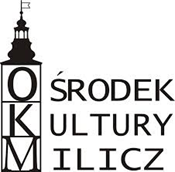 „Wiosenne Dyktando”KATEGORIA OPEN (KARTĘ NALEŻY WYPEŁNIĆ DRUKOWANYMI LITERAMI)IMIĘ I NAZWISKO UCZESTNIKA………………………………………………………………………………………………………………………………………………..DATA URODZENIA………………………………………………………………………………………………………………………………………………..TELEFON KONTAKTOWY………………………………………………………………………………………………………………………………………………ADRES E-MAIL………………………………………………………………………………………………………………………………………………Oświadczam, że wyrażam zgodę na  gromadzenie  i  przetwarzanie  moich danych osobowych przez organizatorów  Konkursu ortograficznego „Wiosenne Dyktando” i tylko na cele w/w konkursu (zgodnie z ustawa z dnia 29 sierpnia 1997 r. o ochronie danych osobowych, Dz.U. 1997 Nr 133, poz. 883 z późn. zm.).Zapoznałem/am się z regulaminem konkursu i akceptuję jego warunki. DATA I PODPIS UCZESTNIKA………………………………………………………………